Территориальным органом Росздравнадзора по Чувашской Республике проведено заседание регионального отделения Общественного совета по защите прав пациентов при Территориальном органе Росздравнадзора по Чувашской Республике в приемной Президента Российской Федерации в Чувашской Республике. Заседание регионального отделения Общественного совета по защите прав пациентов при Территориальном органе Росздравнадзора по Чувашской Республике было посвящено вопросам обеспечения прав застрахованных граждан на получение бесплатной, качественной и безопасной медицинской помощи и проведено с участием представителей Территориального фонда обязательного медицинского страхования Чувашской Республики. В рамках мероприятия рассмотрена практика введения института страховых представителей в системе обязательного медицинского страхования Чувашской Республики, а также озвучены результаты контрольно-надзорных мероприятий Территориального органа Росздравнадзора по Чувашской Республике в сфере охраны здоровья граждан в текущем периоде 2018 года.По завершении заседания регионального отделения Общественного совета по защите прав пациентов рассмотрены предложения для внесения в проект резолюции.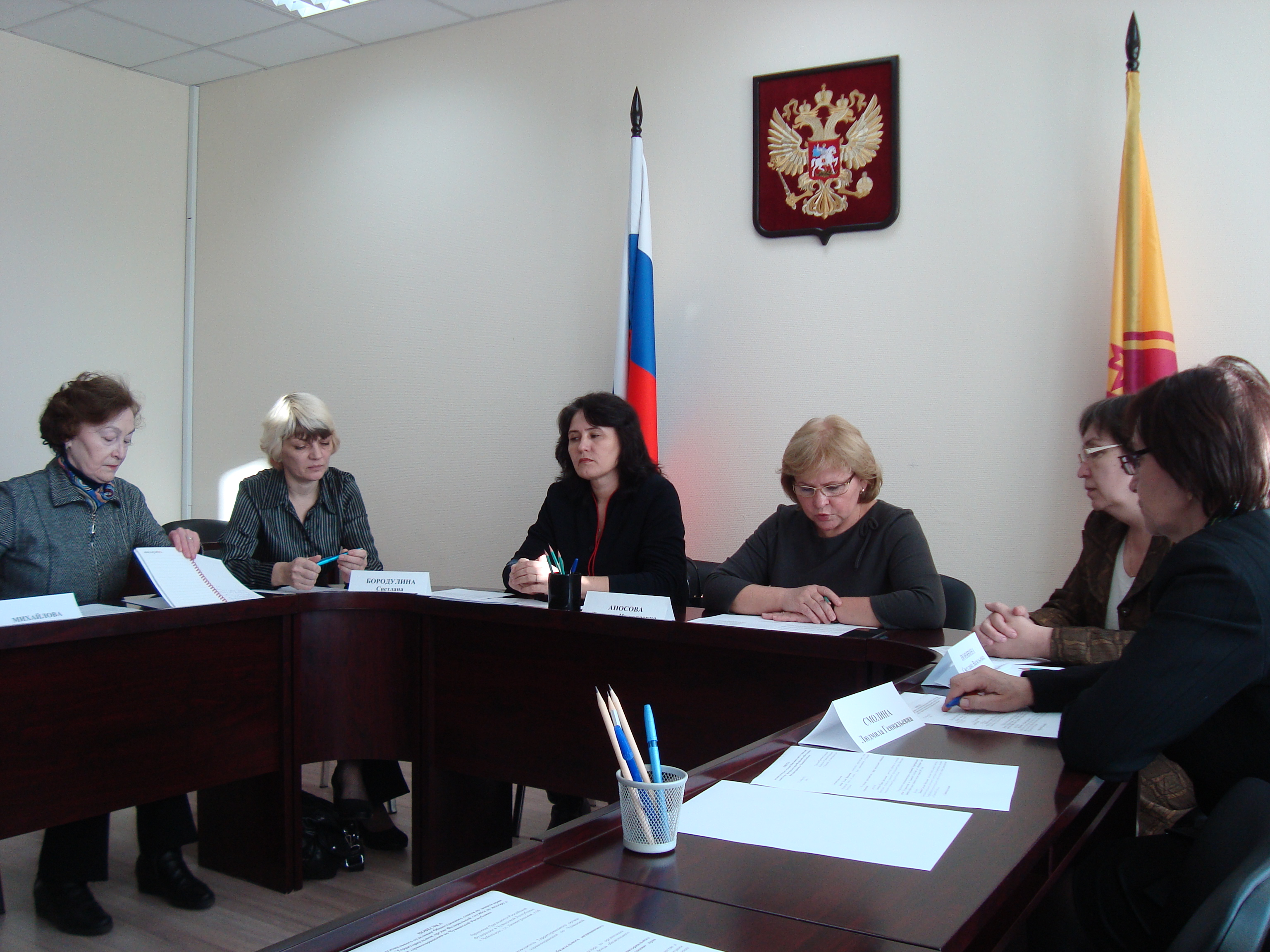 